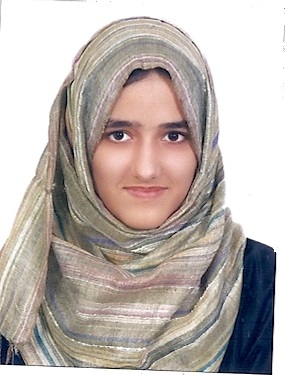 Name: Sania ShahContact: 056-9052136E-mail: sania.shah11@hotmail.comDate of birth: December 26-1996Nationality: PakistaniPersonal Profile: A hard working graduate who seeks to get experience and knowledge from the hiring organization. Education: Bachelors in Information Technology from Shaheed Zulfiqar Ali Bhutto Institute of Science and Technology (SZABIST university- Dubai)GPA- 3.83FSC from Pakistan Islamia Higher Secondary School Sharjah	Percentage scored: 74%SSC from Pakistan Islamia Higher Secondary School AjmanPercentage Scored: 75%Work Experience:Worked as an intern at Sanipex TradingWorked as an intern at Durar advertisingTelesales work Worked as a subtitler, and translator at amara.orgTechnical Experience:Languages: C,C++,HTML, Java, asp.netMicrosoft Office	DreamweaverSkills:Teamwork (experience with working in teams during college and university) Good at communicating and presenting (experience gained from presenting in class, and job)Ability to work well under pressureGood at learningLanguages: Urdu, EnglishProjects:Developed a 2D game on StencylDeveloped a 3D game on UnityAchievements:Honors list of SZABIST Dubai- Fall 2013 Honors list of SZABIST Dubai- Spring 2014Honors list of SZABIST Dubai- Fall 2014Sliver Medal for scoring highest CGPA